                            *** PERSONALLY IDENTIFIABLE INFORMATION WHEN FORM IS FILLED***                                       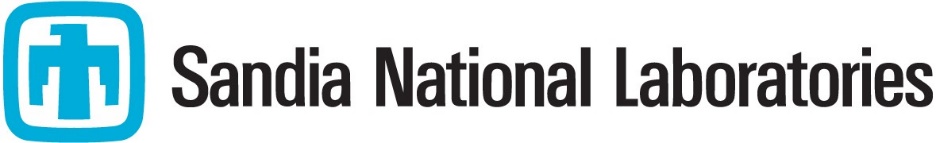 2024 NECC Visitor Badge Request FormEnter the company and employee information for this badge request. Site Info Company Name: Street Address: City:State:Zip Code:Work Number: Work Email:Employee InfoFull Legal Name (include Middle name):  Phone: Date of Birth:Foreign National (Y/N): City/State/Country of Birth: All citizenships you hold:SSN: Driver License State & Number: Street Address: City: State:Zip Code: Do you have an active Clearance?Affiliation (e.g. DOD, DOE, etc.)Do you have any Bluetooth-enabled medical devices that we should be aware of?*** OFFICIAL USE ONLY *** 